动力与机械学院研究生答辩经费报销操作说明硕博士生答辩完后，由答辩秘书或者本人来报销评阅和答辩费，具体标准如下：硕士答辩委员200元/人；博士答辩委员400元/人；硕博答辩秘书70元/人。具体操作程序如下：校外人员发放准备材料。材料一：报帐单收集答辩委员中校外专家的相关信息：具体包括姓名、身份 证号、银行帐号、银行卡开户行、工作单位、职称、手机号、邮箱。登录武汉大学信息门户， 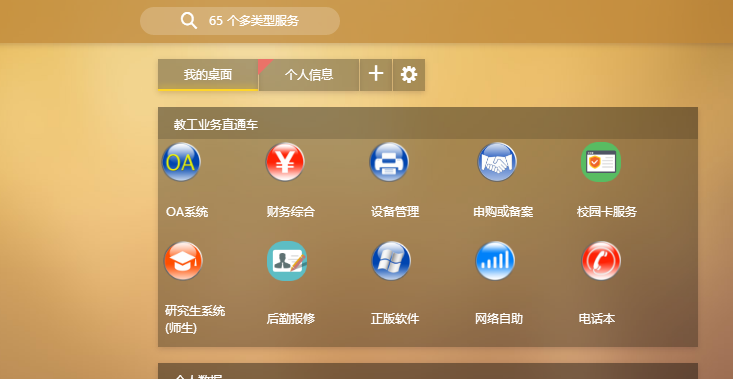 点击财务综合，进行财务页面：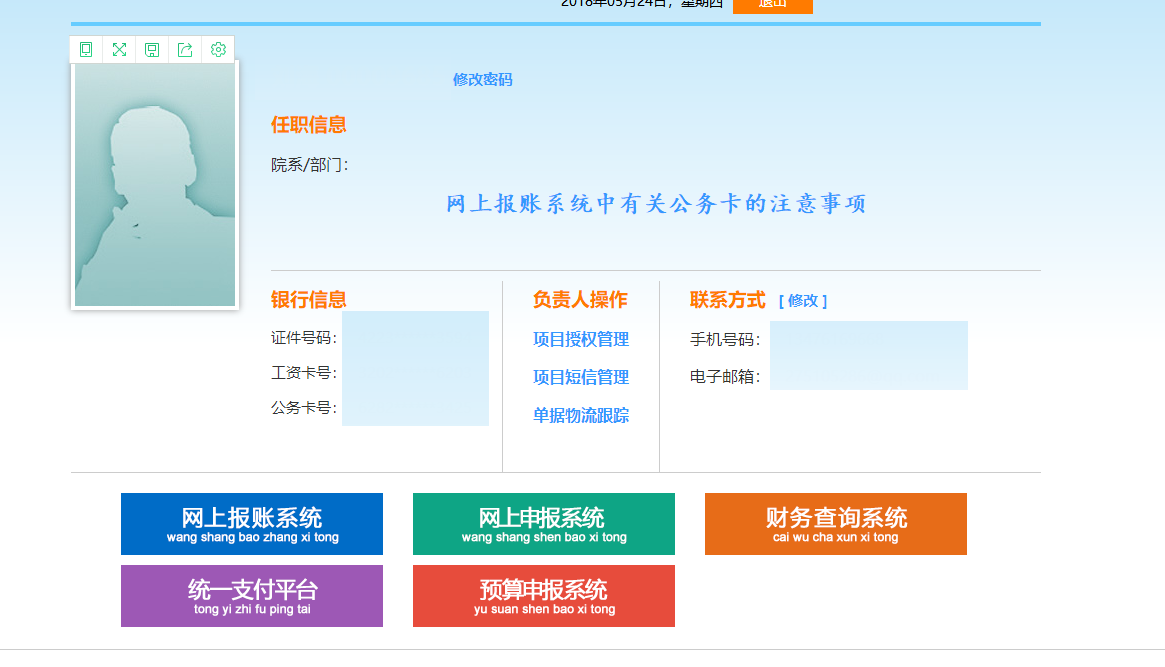 点击网上申报系统，进入如下页面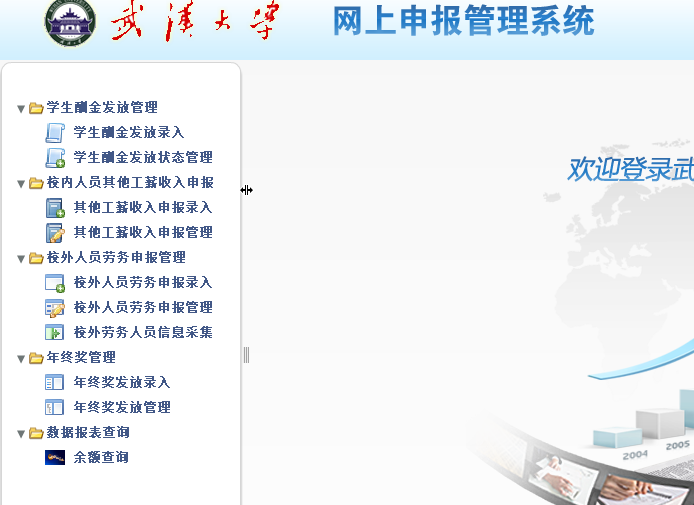 点击校外劳动人员信息采集表，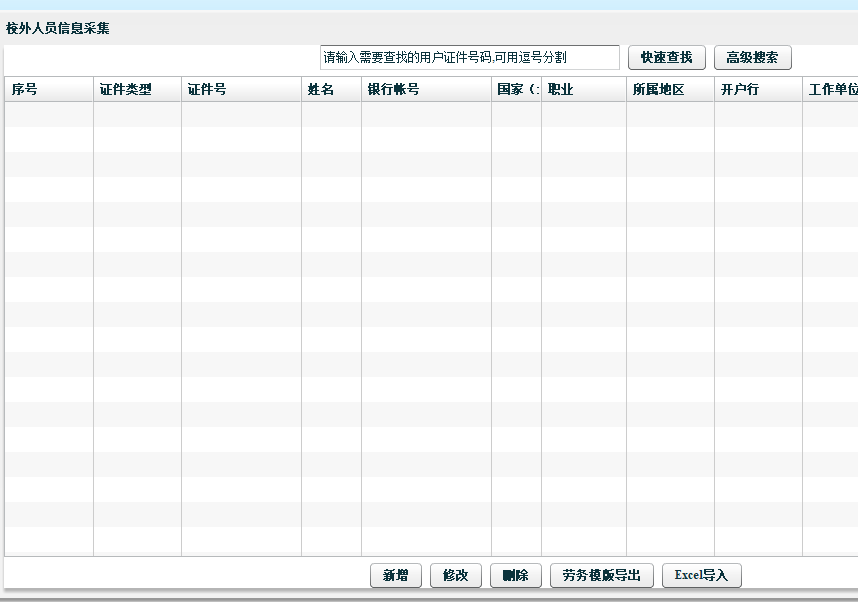 点下侧新增按钮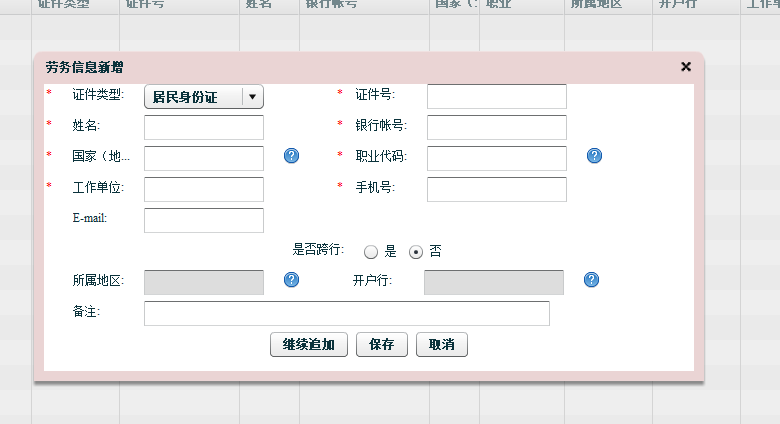 将信息录入，点保存。请录入所有需发放劳酬的校外人员的信息。录入完后，请点击左侧“校外人员劳务申报录入”页面：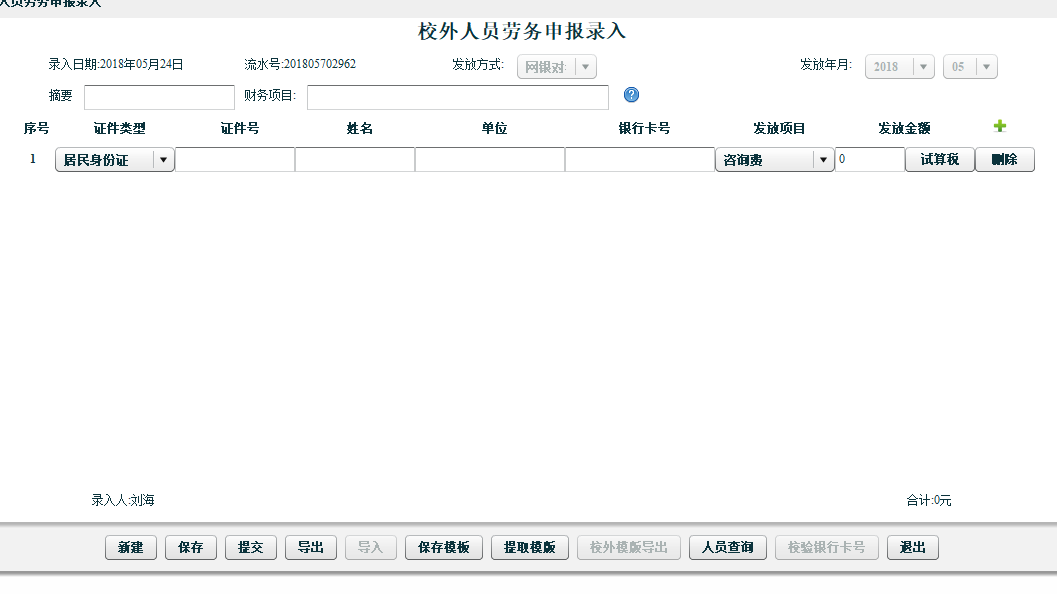 摘要选：XX研究生答辩费。财务项目选：学校公共报帐帐户将校外人员和经额填入后，点提交并打印。材料二：报帐明细。博士研究生：填写博士研究生学位申请表中20页“武汉大学博士学位论文评阅与答辩酬金申请表“，将校外人员信息填入。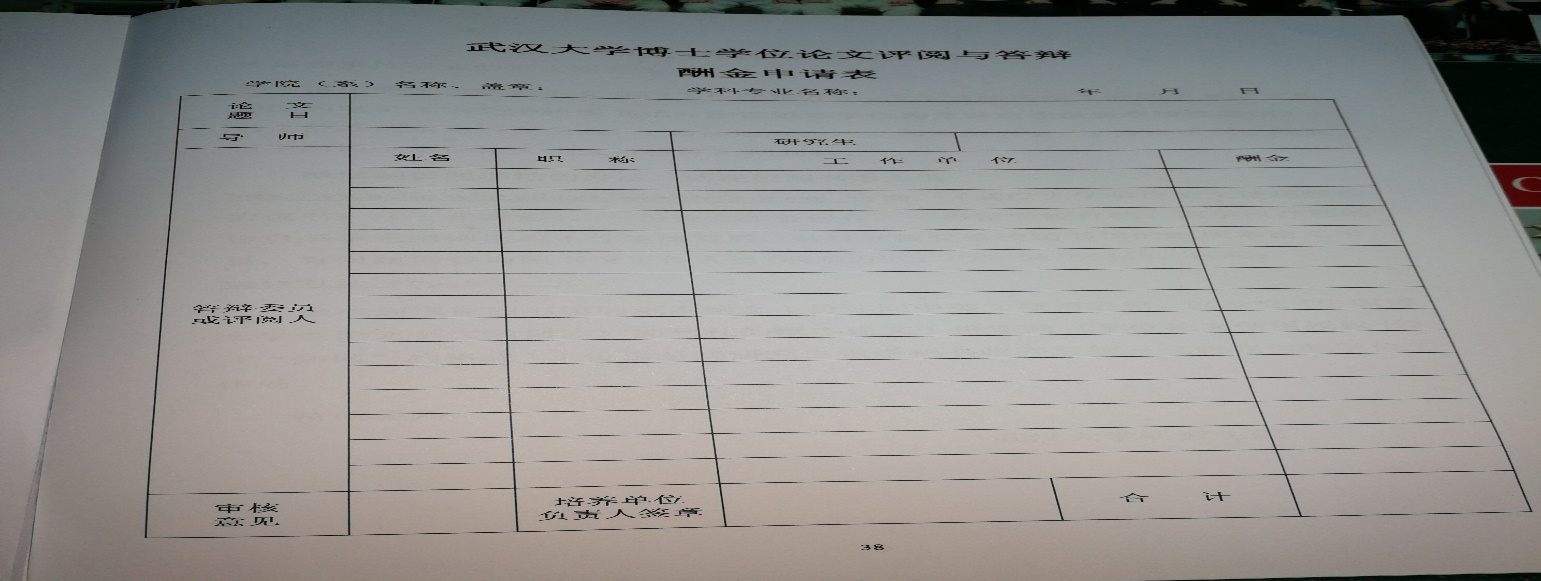 硕士研究生：填写武汉大学动力与机械学院硕士学位论文答辩酬金申请表（附件一），将校外人员信息填入。校内人员发放准备材料材料一：报帐单收集答辩委员中校内专家的相关信息：具体包括姓名、人事号登录武汉大学信息门户， 点击财务综合，进行财务页面：点击网上申报系统，进入如下页面点击校内人员其他工薪收入申报，进入如下页面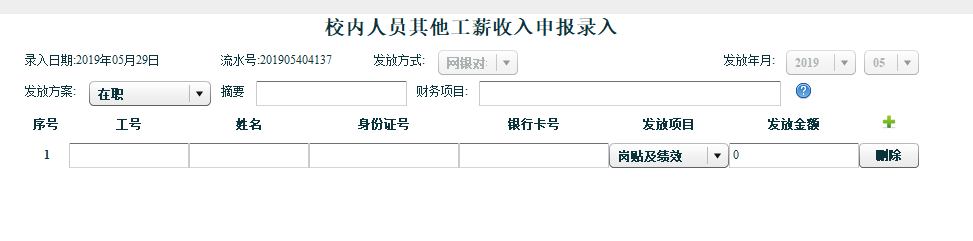 摘要选：XX、等X位研究生答辩费。财务项目选：学校公共报帐帐户。输入工号（人事号），会自动补全姓名等信息。发放项目选评审、答辩费。输入发放金额，点提交并打印。材料二：报帐明细。无论博硕士，均制作“校内答辩人员清单，具体模板见附件二。将校内评阅和答辩委员信息填入清单中。报帐。报帐人带A校外人员发放材料（两种）、B校内人员发放材料（两种）到教学办公室B9-310。教学办审核材料A、B并签字盖章报帐人带材料A、B找叶院长签字后盖学院公章，同时在教学办复印签字盖章后的材料一份由教学办留存，原件送财务二科发放答辩委员答辩费。 备注：校内人员包含院内人员和校内院外人员。请各位报帐人在填写清单时，将人事号附上；评阅答辩费须从财务系统报帐，不能现金支付；具体报帐日期一般请在当季学院学评会后报帐，一般应当同一导师的学生一起报帐，不建议分多次报帐。如有疑问，请联系     教学办   68772271   金   洁   李月华   刘   海附件一：武汉大学动力与机械学院硕士学位论文答辩酬金申请表（模板）此表格可调整格式，可增加人数（同一位导师的学生建议放在一张表里）附件二：校内答辩人员清单（模板）年   月   日硕士评阅及答辩校内人员清单年   月   日硕士评阅及答辩校内人员清单酬劳表武汉大学动力与机械学院硕士学位论文答辩酬金申请表武汉大学动力与机械学院硕士学位论文答辩酬金申请表武汉大学动力与机械学院硕士学位论文答辩酬金申请表武汉大学动力与机械学院硕士学位论文答辩酬金申请表武汉大学动力与机械学院硕士学位论文答辩酬金申请表武汉大学动力与机械学院硕士学位论文答辩酬金申请表武汉大学动力与机械学院硕士学位论文答辩酬金申请表武汉大学动力与机械学院硕士学位论文答辩酬金申请表武汉大学动力与机械学院硕士学位论文答辩酬金申请表武汉大学动力与机械学院硕士学位论文答辩酬金申请表武汉大学动力与机械学院硕士学位论文答辩酬金申请表武汉大学动力与机械学院硕士学位论文答辩酬金申请表武汉大学动力与机械学院硕士学位论文答辩酬金申请表武汉大学动力与机械学院硕士学位论文答辩酬金申请表学科专业名称：学科专业名称：学科专业名称：学科专业名称：学科专业名称：学科专业名称：学科专业名称：学科专业名称：     年     月      日     年     月      日     年     月      日     年     月      日     年     月      日     年     月      日学生名：学生名：导师名：导师名：导师名：导师名：论文题目：论文题目：论文题目：论文题目：论文题目：论文题目：论文题目：论文题目：答辩委员答辩委员姓名姓名姓名姓名职称职称工作单位工作单位酬金酬金酬金酬金答辩委员答辩委员答辩委员答辩委员答辩委员答辩委员学科专业名称：学科专业名称：学科专业名称：学科专业名称：学科专业名称：学科专业名称：学科专业名称：学科专业名称：年     月      日年     月      日年     月      日年     月      日年     月      日年     月      日学生名：学生名：学生名：导师名：导师名：论文题目：论文题目：论文题目：论文题目：论文题目：论文题目：论文题目：论文题目：论文题目：答辩委员答辩委员答辩委员姓名姓名职称职称职称工作单位工作单位工作单位酬金酬金答辩委员答辩委员答辩委员答辩委员答辩委员答辩委员答辩委员答辩委员答辩委员学科专业名称：学科专业名称：学科专业名称：学科专业名称：学科专业名称：学科专业名称：学科专业名称：学科专业名称：年    月      日年    月      日年    月      日年    月      日年    月      日年    月      日学生名：学生名：学生名：导师名：导师名：论文题目：论文题目：论文题目：论文题目：论文题目：论文题目：论文题目：论文题目：论文题目：答辩委员答辩委员答辩委员姓名姓名职称职称职称工作单位工作单位工作单位酬金酬金酬金答辩委员答辩委员答辩委员答辩委员答辩委员答辩委员答辩委员答辩委员答辩委员审核意见（导师签字）培养单位负责人签章培养单位负责人签章培养单位负责人签章合计合计合计导师研究生姓名答辩委员（校内）答辩委员（校内）答辩委员（校内）秘书张七八王一李五六陈三四金一二谢十四张七八钱一李五六陈三四金一二谢十四张七八胡一李五六陈三四金一二谢十四李五六吕一张七八陈三四金一二谢十四李五六郭一张七八陈三四金一二谢十四李五六段一张七八陈三四金一二谢十四李五六孙一张七八陈三四金一二谢十四姓名单价（元）次数合计（元）陈三四（人事号）20071400金一二（人事号）20071400李五六（人事号）2003600张七八（人事号）2004800谢十四（人事号）707490合计合计4690